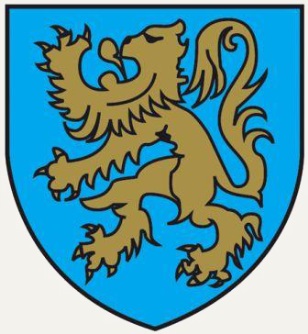 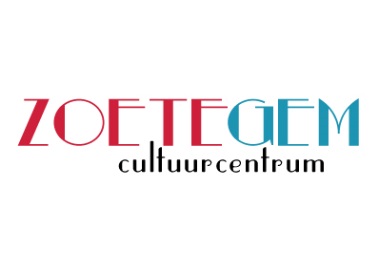 Aanvraag zaalhuur CC Zoetegem: gebruik stedelijke lokalen en zalen1. Aanvrager(maatschappelijke) benaming organisatie: ………………………………………………………………………………………….Of naam en voornaam particulier: ………………………………………………………………………………………………………Adres: 	…………………………………………………………………………………………………………………………………………………	………………………………………………………………………………………………………………………………………………..Contactpersoon: ………………………………………………………………………………………………………………………………….Telefoon: ……………………………………………………………………………………………………………………………………………..Email: …………………………………………………………………………………………………………………………………………………..Facturatieadres: …………………………………………………………………………………………………………………………………..		 ……………………………………………………………………………………………………………………………………BTWnummer: ………………………………………………………………………………………………………………………………………2. ActiviteitTitel of benaming: ……………………………………………………………………………………………………………………………….Datum of periode (met vermelding uur van aankomst en uur van vertrek): …………………………………………………………………………………………………………………………………………………………..……………………………………………………………………………………………………………………………………………...............…………………………………………………………………………………………………………………………………………………………….Aantal aanwezigen (schatting) …………………………………………………………………………………………………………..Voorziene inkomprijs: ……………………………………………………………………………………………………………………….Korte omschrijving van de activiteit: ……………………………………………………………………………………………………………………………………………………………………………………………………………………………………………………………………………………………………………………………………………………………………………………………………………………………………………………………………………………………………………………………………………………………………………………………………………………………………………………3. Gewenste accommodatieCC Zoetegem – Zaal RhetoricaOC Godveerdegem – Zaal De PicarrenOC Leeuwergem – Zaal KlokfonteinOC Leeuwergem – Zaal DuivelsvoetstapOC Leeuwergem – AmanduszaalOC Sint-Goriks-Oudenhove – Zaal De CavalerieOC Sint-Goriks-Oudenhove – RuiterzaalOC Sint-Maria-Oudenhove – Zaal Het Oude HofOC Sint-Maria-Oudenhove – CellierzaalOC Strijpen – Zaal De VollanderOC Velzeke – Zaal Jan De LichteOC Velzeke – CaesarzaalOC Grotenberge – Zaal Ten BergKasteel van Egmont – RidderzaalKasteel van Egmont – BoekenzolderSpeelpleingebouw ’t HemelrijkIk bevestig kennis genomen te hebben van het stedelijk reglement omtrent de gebruiksvoorwaarden van voornoemde zalen en lokalen. Ik verbind mijn er toe dit reglement stipt na te leven.Datum:Handtekening:Vereniging aangesloten bij een erkende adviesraad van de stad ZottegemCultuurraadSportraadJeugdraadSeinorenraadGROSgeen